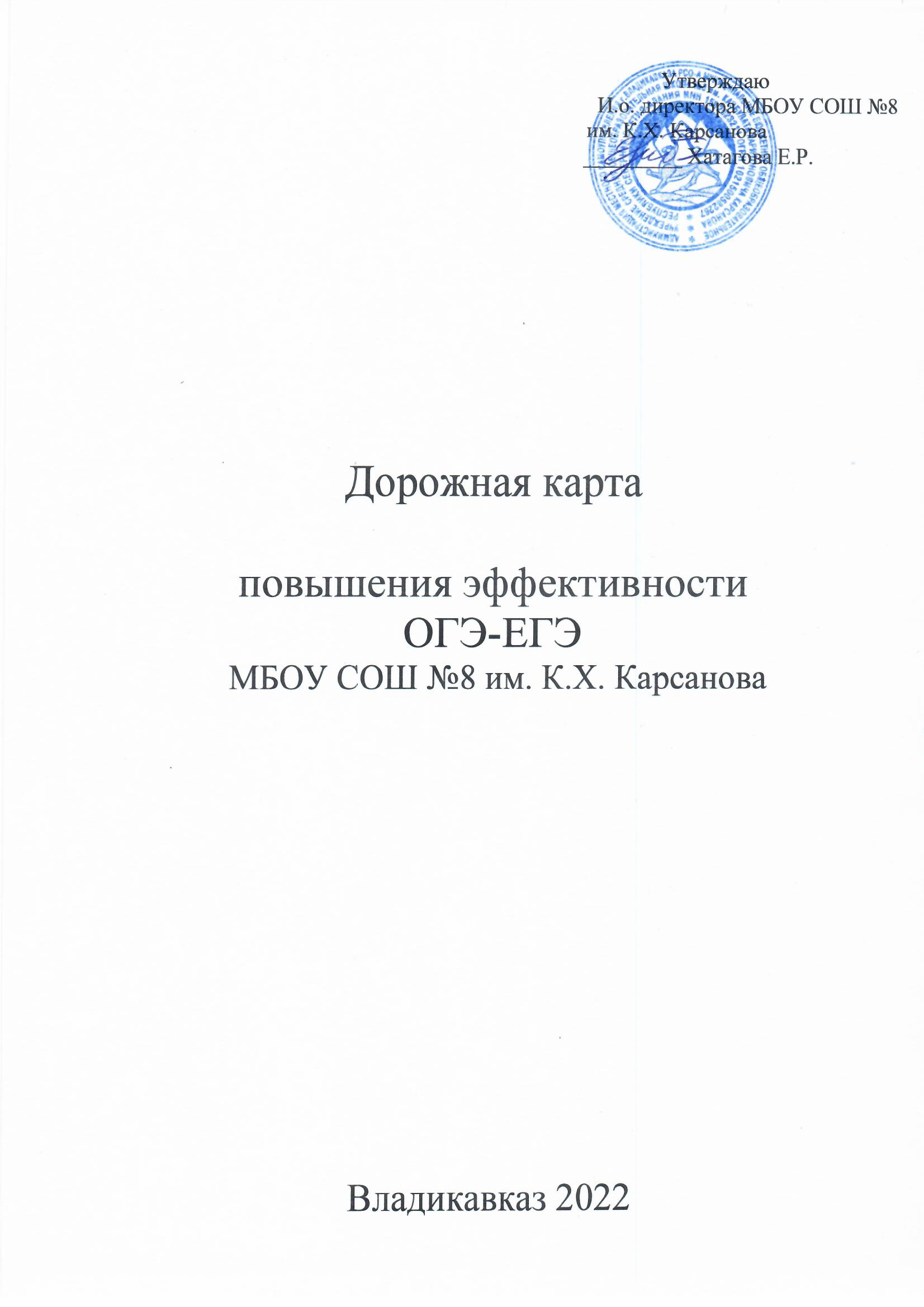 Качество образования - есть качество не только конечных результатов, но и всех процессов, влияющих на конечный результат.Цели:повышение качества образования;создание условий для удовлетворения потребностей личности в образовательной подготовке;совершенствование организации учебного процесса.Задачи:организация необходимого информационного обеспечения, педагогического анализа качества обучения обучающихся в школе;совершенствование	условий	для	современного	образования	и	воспитания обучающихся с учётом их индивидуальных особенностей.Ожидаемые результаты:Повышение качества образования в гимназии в 2022-2023 учебном году.Успешное завершение основного и среднего общего образования 100% выпускников.Рост познавательной мотивации учащихся (увеличение количества учащихся, участвующих в школьных, районных, региональных, Всероссийских и международных олимпиадах, конкурсах и проектах).Совершенствование качества системы образования, оптимизация учебно- воспитательного процесса.Сохранение здоровья учащихся.В своей деятельности МБОУ СОШ №8 им. К.Х. Карсанова по повышению эффективности качества образования руководствуется следующими нормативными документами:Закон «Об образовании в РФ», № 273- ФЗ от 29.12.2012.Распоряжение Правительства Российской Федерации от 24 декабря 2013 г. N 2506-р «Концепция развития математического образования в Российской Федерации».Распоряжение Правительства Российской Федерации от 30 апреля 2014 г.№ 722-р «План мероприятий ("дорожная карта") "Изменения в отраслях социальной сферы, направленные на повышение эффективности образования и науки".Нацпроекты «Современная школа» и «Успех каждого ребенка». Дорожная карта повышения эффективности деятельности и качества образования МБОУ СОШ №8 им. К.Х. Карсанова состоит из модулей:Модуль 1. План повышения качества образования в МБОУ СОШ №8 им. К.Х. Карсанова, улучшение результатов ВПР и РПР.Модуль 2. Повышение эффективности деятельности гимназии внедрение инновационных технологий.Модуль 3. Управление качеством образования.Модуль 4. План по повышению качества подготовки выпускников 9, 11 классов и улучшению результатов ОГЭ и ЕГЭ.Модуль 5. Критерии оценивания эффективности.Модуль 1. План повышения качества образования в МБОУ СОШ №8 им. К.Х. КарсановаКачество образования — это востребованность полученных знаний в конкретных условиях и местах их применения для достижения конкретной цели и повышения качества жизни выпускника.При этом развитие качества образования предполагает постоянное совершенствование трех составляющих:образовательных результатов;организации образовательного процесса;квалификации педагогических работников.Качественным можно считать образование, если определенные достижения имеют не только учащиеся, но и преподаватели как участники образовательного процесса. Каждый субъект образовательного процесса (педагог, учащиеся, родители, администрация и пр.) заинтересован в обеспечении качества образования.Проблемы, выявляемые в ходе мониторинговой деятельности годовой циклограммы деятельности ОУРабота учителей  с родителями по повышению качества образования обучающихсяМодуль 2. Повышение эффективности деятельности ОУ через внедрение инновационных технологийОбеспечение условий для профессионального роста и мастерства, успешной самореализации и самосовершенствования учителя, повышения статуса учителя в социуме, как человека, ответственного за формирование профессиональных и личностных качеств будущих поколений.Сформировать классное сообщество, способное учиться вместе, ставя и решая учебные задачи, делая выбор и добиваясь успехов в разных видах деятельности, с учетом индивидуальных способностей и потребностей.Развитие и реализация творческого и интеллектуального потенциала обучающихся посредством формирования социоэкокультурной личности, системы этических ценностей, построение индивидуальной образовательной траектории ученика, опираясь на междисциплинарный подход.Модуль 3. Управление качеством образованияМодуль 4. План по повышению качества подготовки выпускников 9, 11 классов и улучшению результатов ОГЭ и ЕГЭМодуль 5. Критерии оценивания эффективностиСистема оценки эффективности деятельности ОУ включает в себя комплекс критериев, показателей и индикаторов, который в полной мере будет соответствовать задачам повышения качества образования на уровне учителя и гимназии.Критерий «Формирование функциональной грамотности (предметных компетенций)»Содержание критерия: Наличие знаний, умений и способностей обучающихся, обеспечивающих успешность освоения государственных образовательных стандартов и образовательных программ гимназии (способность применять знания на практике, способность к обучению, способность адаптации к новым ситуациям, воля к успеху).Данный критерий - один из самых важных и весомых. Он позволяет судить о профессионализме и эффективности работы учителя.Критерий «Формирование социальных компетенций»Содержание критерия: Способность обучающихся брать на себя ответственность, участвовать в функционировании школьного самоуправления, способность быть лидером, способность работать самостоятельно, активная гражданская позиция.Критерий «Формирование поликультурных компетенций»Содержание критерия: Понимание различий между культурами, уважение к представителям иных культур, языков, религий.Критерий «Формирование коммуникативных компетенций»Содержание критерия: Владение навыками устного и письменного общения, умение урегулировать конфликты.Критерий « Формирование информационных компетенций»Содержание критерия: Владение современными информационными технологиями, понимание их силы и слабости, способность критически относиться к информации, распространяемой СМИ.Критерий «Формирование интеллектуальных компетенций»Содержание критерия: Непрерывное самообразование, формирование способности учиться на протяжении всей жизни.Критерий «Общекультурные компетенции»Содержание критерия: Духовно-нравственное развитие личности, её общая культура, личная этическая программа, направленные на формирование основы успешной саморазвивающейся личности в мире человека, природы и техники.МесяцПроблема и ее причинаМеры по устранению проблемыПрогнозируемый результатСентябрьНедостаточная готовность учащихся к продолжению обученияпо общеобразовательным программам.Работа по усвоениюразличных алгоритмов и памяток. Беседы поорганизации режима подготовки домашних заданий. Своевременныйконтроль ЗУНАктивизация мотивации обучения. Адаптацияучащихся к учебному труду.ОктябрьВозможные пробелы в знаниях и трудности в освоении отдельных тем у некоторых учащихся, в том числе и по новым предметам.Проведениеконсультаций для учащихся, имеющих пробелы ииспытывающих трудности в освоении отдельных тем.Устранение пробелов, ликвидация трудностей восвоении тем. Адаптация к обучению новымпредметам.НоябрьВозможнаянеблагоприятная оценочная ситуация для отдельных учащихся 2-9классов в связи сИндивидуальная работа с учащимися 2-9 классов.Оптимальноеиспользование часов школьного компонента.Повышение уровняобученности в 2-9 классах.ДекабрьВозможнаянеблагоприятная оценочная ситуация для отдельных учащихся 10- 11 классов в связи спредстоящей аттестацией за I полугодие.Индивидуальная работа сучащимися 10-11 кл.Оптимальноеиспользование часов школьного компонента.Повышение мотивацииучения у слабоуспевающих.Повышение уровня обученности в 10-11 классах.МесяцПроблема и ее причинаМеры по устранению проблемыПрогнозируемый результатОктябрь-январьНедостаточноевнимание к учащимся, успешносправляющимся с учебой.Проведение олимпиад, дистанционных олимпиад и конкурсов различного уровня.Возрастание престижа знаний. Индивидуальная работа с одаренными и высокомотивированными детьми.ФевральПредварительнаяаттестация (по итогам 2 триместра)Консультирование дополнительный опрос, индивидуальные задания. Созданиемаксимальной ситуации успеха.Снижение количестванеуспевающих учащихся и учащихся, успевающих с одной «3».МартНаличие большого числа учащихся, испытывающихутомление от учебных нагрузок. Подвижные перемены. Анализобъема домашних заданий.Проведение оздоровительныхмероприятий в рамках кабинета здоровья«Здоровьесбережение»Возможное облегчениеучебного труда для быстро утомляющихся учащихся.АпрельНедостаточно прочное освоение учебногоматериала, пройденного за год.Организация текущего повторения материала, пройденного за год.Восстановление в памятиучащихся тем, пройденных за год. Более прочное закреплениеМайПроблема успешного проведения годовой и итоговой аттестации.Знакомство учащихся с нормами и правилами аттестации,продолжение повторения,тренировочные иконтрольные работы.Четко организовывается успешная годоваяаттестация.ИюньПроблема итоговойаттестации, проблема занятий с детьми,условнопереведёнными.Консультированиеучащихся, в том числе и по практическомусодержанию экзаменов. Организация индивидуальных занятий с условнопереведёнными.Успешно сданные выпускные экзамены в форме ОГЭ и ЕГЭ.МесяцПроблема и ее причинаМеры по устранению проблемыОжидаемый результатСентябрьНедостаточнаяадаптированностьучащихся к началу занятий.Проведениеродительских собраний.Четкость ворганизации режима занятий, адаптация учащихся к учебному году.МесяцПроблема и ее причинаМеры по устранению проблемыОжидаемый результатОктябрьПоявление у учащихся нежелательных оценок, свидетельствующих об отрицательной динамике в знаниях учащихся; неудовлетворённостьуспеваемостью у учащихся и их родителей.Индивидуальные встречи с родителями, посещение семей, проведение бесед	по контролю знаний	и помощи в выполнении домашних заданий.Индивидуальная карта успешности ученика.НоябрьНедостаточнаяинформированность родителей о психологическом климате класса и состоянием воспитательной работы.Родительское собрание по этим проблемам, советы психолога по преодолениютрудностейпереходного возраста.Улучшениепсихологического климата класса.ДекабрьНеобходимость знакомства родителей с накопляемостьютриместровых оценок у учащихся 2-9 классов, с итогами полугодия у учащихся 10-11 классов.Оперативная связь с родителямипосредством контроля  за дневниками, через систему электронных дневников «Сетевой город. Образование», индивидуальная работа с родителями, дистанционная работа сродителями.Более пристальное внимание родителей к успеваемости детей. Знакомство родителей с общей картиной успеваемости, повышениеродительскоймотивации к контролю за успеваемостью.ЯнварьНедостаточнаяинформированность родителей об организации и достижениях учебно - воспитательного процесса в школеПроведениеродительских собраний. Проведение«Дня открытых дверей» для родителей.Более осмысленное представление родителей одеятельности учителей, проблемах учащихся.ПовышениеконкурентоспособностиФевральОтсутствие заинтересованностиродителей в активном и результативном участии своих детей в учебном процессе.Индивидуальные собеседования с родителями иучащимися.Исправление ученикаминеудовлетворительных и нежелательных промежуточныхаттестационных оценок.МесяцПроблема и ее причинаМеры по устранению проблемыОжидаемый результатМартНаличие неуспевающих.Индивидуальные собеседования с родителями иучащимися, выработка программы помощи родителей подконтролем учителя.Повышение уровня знаний указанных учащихся,ликвидация пробелов.АпрельНаличие отдельных учащихся, имеющих отставание в учебе.Индивидуальные беседы учителя сродителями и детьми о способах повышения успеваемости.Работа указанных учащихся совместно с родителями подконтролем учителя.МайОрганизация окончания учебного года и итоговая аттестация.Проведение итоговых родительских собраний.Организацияокончания учащихся за учебный год,награждение и поощрение учащихсяИюньОрганизациядополнительных занятий с отстающими.Проведение индивидуальных бесед с родителями оборганизации летних занятий с детьми.Положительная оценка при сдаче задолженности№содержание деятельностимероприятиясрокиответственные1.Повышение качества образованияВводный контроль.Тематический контроль знаний. Организация индивидуальной работы с разными категориями обучающихся. Дифференциация педагогического воздействия.Сентябрь. В течение учебного годаЗам.директора по УВР,учителя предметники.2.Реализация Концепции развитияматематического образованияМероприятия по плану ВШК.Проведение школьныхрепетиционных ОГЭ и ЕГЭДекабрь, февраль, майЗам.директора по УВР3.Проведениемониторинга и диагностикиДиагностика уровня обученности 2-9 классы. Срезовыетриместровые контрольные работы по плану ВШК.В течение учебного годаЗам.директора по УВР4.Организация наставничестваВзаимопосещение уроков консультирование поимеющимся проблемамоказание методической помощи в оформлении школьнойдокументацииобучение на курсах повышения квалификацииВ течение учебного годаЗам.директора по УВР5.Мотивация истимулированиеПоказатели оценки качества в Положении о НСОТУчастие в конкурсах педагогов и образовательных форумахразного уровняПубликация материала на сайтах педагогических сообществВ течение учебного годаАдминистрация, педколлектив6.Проведение методических семинаров по проблемамдействий (ФГОС), формированияУУД.Освоение способовформирования системно- деятельностного подхода,анализ урока с позиций ФГОСПроведение открытых уроков в 1-10 классах по требованиям ФГОСДекабрь- мартЗам.директора по УВР№содержание деятельностимероприятиясрокиответственные7.Системноеиспользование современныхобразовательных технологийиспользование современных образовательных технологийпроведение педсовета«Инновационные технологии - основа качественногообразования»учебный год мартРуководители МОЗам.директора по УВР8.Организация внеклассной и внеурочной деятельностипроведение школьных олимпиадсовершенствование органовгимназического самоуправленияучастие учителей и учащихся в конкурсах и олимпиадах разного уровня, в том числедистанционноработа кружков и секций ДОорганизация внеурочной деятельности 1-10 классов(ФГОС)октябрь, ноябрь январьВ течение учебного годаВ течение учебного годаЗам.директора по РуководителиМОКлассныеруководители№содержание деятельностимероприятиясрокиответственныеответственные1ДелегированиеполномочийОрганизация работы методсовета, совета профилактики,Участие коллектива в разработкеВ течениеучебного годаоктябрьАдминистрация2Подготовка к введению ФГОС СОО,реализация ФГОС НОО, ФГОС ОООУчастие в экспериментальной деятельности по формированию ООПРазработка банка заданий по формированию УУДОрганизация контроля за ведением ФГОС в 1-10 классахВ течение учебного годаЗам.директора по УВР3Обновлениедеятельности кафедрОрганизация промежуточного мониторинга.Повышение интереса к изучению предмета через внеурочнуюдеятельностьВ течениеучебного годаЗам.директорапо УВР,руководители кафедр4Методический советУтверждение рабочих программ педагоговОтчет руководителей кафедр по работе над повышением качестваРазработка качественной модели мониторинга 8, 10 классовСентябрь МартЗам.директора по УВР№содержание деятельностимероприятиясрокиответственные5Педсоветы,педагогические консилиумыАнализ состояния учебно- воспитательного процесса в классе на основе классно - обобщающего контроля:1класс, 4 класс, 5-8классы, 10 класс; 9,11 классыВ течение учебного годаЗам.директора по УВР6Совещания при директоре-Оперативное регулированиеуправления качеством образования.- Отчеты классных руководителей, учителей-предметников попроблемам повышения качества обученияВ течение учебного годаДиректор,зам.директора по УВР7Административ ный контрольВ соответствии с планом ВШКВ течение учебного годаАдминистрацияСодержание работыСрокиОтветственный1. Организационные мероприятия1. Организационные мероприятия1. Организационные мероприятияОбеспечение выпускников 9,11 классов учебно-тренировочными материалами,обучающими программами, методическими пособиями, информационными ирекламными материалами для подготовки к сдаче экзаменов в формате ОГЭ и ЕГЭ.В течение учебного годаЗам. директора по УВР, классные руководители, учителя-предметники.Использование Интернет-технологий и предоставление возможности выпускникам и учителям работать с образовательнымисайтами обучающего и тренировочного характера при подготовке к ОГЭ и ЕГЭ.В течение учебного годазам. директора по ИКТОформление страницы школьного сайтазам. директора, администратор сайта, психолог, учителя предметникизам. директора, администратор сайта, психолог, учителя предметники«Государственная итоговаязам. директора, администратор сайта, психолог, учителя предметникиаттестация: ЕГЭ и ОГЭ»: «Дорожная карта    Сентябрь,зам. директора, администратор сайта, психолог, учителя предметникиповышения качества подготовкимарт,зам. директора, администратор сайта, психолог, учителя предметникивыпускников 9,11 классов к государственноймайзам. директора, администратор сайта, психолог, учителя предметникиитоговой аттестации».(обновлениезам. директора, администратор сайта, психолог, учителя предметникиГрафик проведения пробных экзаменов винформациизам. директора, администратор сайта, психолог, учителя предметникиформате ОГЭ и ЕГЭ.по мере еёзам. директора, администратор сайта, психолог, учителя предметникиСоветы психолога выпускникам попоступления)зам. директора, администратор сайта, психолог, учителя предметникиподготовке к ГИА. Советы родителямзам. директора, администратор сайта, психолог, учителя предметникивыпускников по подготовке учащихся кзам. директора, администратор сайта, психолог, учителя предметникигосударственной итоговой аттестации.зам. директора, администратор сайта, психолог, учителя предметникиСодержание работыСрокиОтветственныйСовещание при директоре «Итоги сдачи экзаменов государственной итоговойаттестации выпускниками 9,11 классов в формате ОГЭ и ЕГЭ».сентябрьзам. директора по УВРАдминистративное совещание «Организация работы по подготовке учащихся к итоговой аттестации»апрельзам.директора по УВР, Руководители кафедрРазработка и утверждение плана подготовкивыпускников 9,11 классов к сдаче экзаменов государственной итоговой аттестации вформате ОГЭ и ЕГЭ.Октябрьзам. директора по УВР, учителя предметники,Оформление школьного стенда «Готовимся к экзаменам».февраль, майзам. директора по УВРОформление стенда «Государственная итоговая аттестация» для учителей,обучающихся и их родителей или законных представителейдекабрьзам. директора по УВРОформление информационных стендов в учебных кабинетах по подготовке к сдаче экзаменов государственной итоговойаттестации в формате ОГЭ и ЕГЭ по предметам.февральУчителя-предметникиАнализ внутришкольных пробных ОГЭ иЕГЭ по русскому языку и математике.декабрь,март,майзам. директора по УВР,Руководители МОАдминистративное совещание «Состояние работы по подготовке обучащихся к итоговой аттестации»декабрьзам. директора по УВР, Определение участников ЕГЭ по предметам по выбору.февральзам. директора по УВР,класные руководители 11 -х классовОпределение участников ОГЭ по предметам по выбору.февральзам. директора по УВР,класные руководители 9- х классовРазработка графика проведенияконсультаций для учащихся 9,11 классовмайзам. директора по УВР,Руководители кафедрСодержание работыСрокиОтветственныйАдминистративное совещание «Анализ результатов экзаменов государственнойитоговой аттестации в формате ОГЭ и ЕГЭ в прошедшем учебном году и задачи на новый учебный год» (качество образовательной подготовки выпускников, уровеньпрофессиональной компетентности педагогов).сентябрьзам. директора по УВР2. Документационное сопровождение2. Документационное сопровождение2. Документационное сопровождениеОформление протоколов родительских собраний и листов ознакомления с информацией о проведении ЕГЭ.февраль, мартзам. директора по УВРИздание приказа о проведении пробного внутришкольного ЕГЭ по русскому языку и пробного внутришкольного ЕГЭ поматематике.мартзам. директора по УВР Справка о результатах проведении пробного внутришкольного ОГЭ и ЕГЭ по русскомуязыку и математике.январь, мартзам. директора по УВР Издание приказов о назначении ответственных:за создание базы данных на выпускников,за учёт подачи заявлений выпускников, выдачи пропусков,за учёт ознакомления выпускников с результатами ЕГЭ,за учёт выдачи свидетельств результатов ЕГЭ,за ведение необходимой документации.декабрьзам. директора по УВР Оформление журнала регистрацииознакомления учащихся с инструкциями по проведению ЕГЭ, Положением об итоговой аттестации учащихся 9,11 классов МБОУ СОШ №8декабрьзам. директора по УВР Издание приказа о допуске учащихся 11 классов к сдаче ЕГЭ.майзам. директора по УВР, Руководители кафедрИздание приказа о допуске учащихся 9 классов к сдаче ОГЭ.майзам. директора по УВР, Руководители кафедр3. Работа с педагогами3. Работа с педагогами3. Работа с педагогамиСодержание работыСрокиОтветственныйИзучение структуры КИМов К ОГЭ и ЕГЭ по предметамноябрьзам. директора по УВР, Анализ типичных ошибок учащихся при сдаче ОГЭ и ЕГЭ в 2019-20 учебном году.сентябрьзам. директора по УВР, Работа с классными руководителями:контроль успеваемости и посещаемости учащихся;обратная связь с родителями выпускников (регулярность информирования родителей об успеваемости учащихся); индивидуальныерекомендации педагога- психолога родителям по психологическим особенностям учащихся 9,11 классов;ноябрь, декабрь, мартзам. директора по УВР, педагог-психологРазработка и формирование пакетарекомендаций для учителей-предметников по вопросам подготовки к ЕГЭ.январьзам. директора по УВРРабота классных руководителей по изучению индивидуальных особенностей учащихся с целью выработки оптимальной стратегии подготовки к экзаменам в форме ЕГЭ в новой форме.октябрь- декабрьКлассные руководители 9,11 классовСеминары-практикумы для учителей- предметников по вопросам подготовки обучающихся к ЕГЭ :работа с образцами бланков ОГЭ и ЕГЭ. обзор изменений нормативной базы по вопросам государственной итоговойаттестации в формате ОГЭ и ЕГЭ.январь мартзам. директора по УВРФормирование списков учащихся 9,11 классов для сдачи экзаменовгосударственной итоговой аттестации в формате ОГЭ и ЕГЭ по выбору.апрельзам. директора по УВРАнализ методическими предметнымикафедрами результатов репетиционных экзаменов в 9 классе по русскому языку и математике.декабрь, март,майРуководители МОАнализ методическими объединениямирезультатов репетиционных экзаменов в 11 классе по русскому языку и математике.декабрь, март, майРуководители МО4.Работа с учащимися 9-х, 11-х классов4.Работа с учащимися 9-х, 11-х классов4.Работа с учащимися 9-х, 11-х классовСодержание работыСрокиОтветственныйКонсультации для подготовки к ОГЭ и ЕГЭапрель-майУчителя-предметникиПервичное анкетирование: сбор письменных заявлений выпускников 9,11 классов о выборе экзаменов в форме ОГЭ и ЕГЭноябрьзам. директора по УВРРепетиционные экзамены в 9 , 11 классах по русскому языку, математике и предметам по выборудекабрь, март, майзам. директора по УВРУчастие в компьютерном дистанционном тестировании, в дистанционных курсах подготовки к ОГЭ и ЕГЭ, дистанционныхолимпиадах, тестирование функциональной грамотности школьниковв течение учебного годапо графикузам. директора по УВР, учителя-предметникиОзнакомление выпускников 9,11 классов срезультатами ОГЭ и ЕГЭ прошлых лет, типичными ошибками.В течение учебного годаУчителя-предметникиОзнакомление выпускников 9,11 классов с основными направлениями самостоятельной работы по подготовке к ОГЭ и ЕГЭ:общие стратегии подготовки;структурирование учебного материала; работа с демонстрационными версиями ОГЭ и ЕГЭ;официальные сайты ОГЭ и ЕГЭ.сентябрь-майУчителя-предметникиОтработка навыков заполнения бланков ОГЭ и ЕГЭ.в течение учебного годаУчителя-предметникиРабота с заданиями КИМов ОГЭ и ЕГЭ.в течение учебного годаУчителя-предметникиРабота с демонстрационными версиями ЕГЭ, пробниками и кодификаторами испецификацией.в течение учебного годаУчителя-предметникиТестовые полугодовые контрольные работы по предметам в 9,11 классах.декабрь, майзам. директора по УВРОзнакомление с нормативными документами по ОГЭ и ЕГЭ в текущем учебном году.декабрьзам. директора по УВРИндивидуальные консультации учителей- предметников по подготовке к ЕГЭ.январь-майУчителя-предметникиКлассный час в 11 классах «Права и обязанности участников ЕГЭ. Порядок использования результатов ЕГЭ при поступлении в ВУЗы, средние специальные учебные заведения профессиональнойподготовки».апрельКлассные руководители 9,11 классовСодержание работыСрокиОтветственныйКлассный час в 9 классах «Права и обязанности участников ОГЭ. Порядок использования результатов ОГЭ при поступлении в средние специальные учебныезаведения профессиональной подготовки».апрельКлассные руководители 9,11 классовОформление раздела «Информационная безопасность во время проведения государственной итоговой аттестации в форме ОГЭ и ЕГЭ» на стендеапрельзам. директора по УВР5. Работа с родителями выпускников5. Работа с родителями выпускников5. Работа с родителями выпускниковОзнакомление родителей учащихся 9 классов с инструкциями по проведению ОГЭ,«Положением об итоговой аттестацииучащихся 9,11 классов МБОУ СОШ №8октябрьКлассные руководители 9 классовОзнакомление родителей учащихся 11классов с инструкциями по проведению ЕГЭ,«Положением об итоговой аттестацииучащихся 9,11 классов МБОУ СОШ №8октябрьКлассные руководители 11 классовИндивидуальное консультирование и информирование родителей выпускников 9,11 классов по вопросам подготовки к государственной итоговой аттестации в формате ОГЭ и ЕГЭВ течение учебного годазам. директора по УВР, классные руководители 9,11 классовРодительское собрание для выпускников 9 классов. "Знакомство с нормативной документацией по ОГЭ. Обеспечение информационной безопасности во время проведения государственной итоговойаттестации в форме ОГЭ».мартКлассные руководители 9 классовРодительское собрание для выпускников 11 классов "Знакомство с нормативнойдокументацией по ЕГЭ. Обеспечение информационной безопасности во время проведения государственной итоговойаттестации в форме ЕГЭ».мартКлассные руководители 11 классовОзнакомление родителей с результатами пробных школьных ЕГЭ по русскому языку, математике и предметам по выбору в 9,11Классахдекабрь, март, майзам. директора по УВР, учителя-предметникиРазработка «Памятки для родителей выпускников 9х классов по подготовкеребёнка к сдаче экзаменов в формате ОГЭ»февральпедагог-психологСодержание работыСрокиОтветственныйРазработка «Памятки для родителей выпускников 11-х классов по подготовкеребёнка к сдаче экзаменов в формате ЕГЭ»февральпедагог-психологОрганизация работы методических объединений по подготовке выпускников 9,11 классов к государственной итоговой аттестации в форме ОГЭ и ЕГЭ.сентябрьзам. директора по УВР, Эффективность использования ИКТ науроках русского языка, математики, истории, обществознания для повышения качества подготовки выпускников к государственнойитоговой аттестации.В течении учебного годазам. директора по УВР, зам. директора по НМР.Осуществление учителями — предметниками дифференцированного подхода на уроках к учащимся 9,11 классов группы учебногориска.февраль-мартзам. директора по УВР, педагог-психологПроведение контрольных тестовых работ по математике, русскому языку, истории,обществознанию, биологии в 9,11 классах.декабрь, мартзам. директора по УВР, Руководители МОСистема работы учителей-предметников по формированию у учащихся умений инавыков работы с тестами в рамках подготовки к государственной итоговой аттестации в формате ОГЭ и ЕГЭ.февраль-мартзам. директора по УВРРабота классных руководителей 9,11 классов с родителями по вопросу подготовкиянварьОрганизация	итогового	обобщающего повторения в 9,11-х классах.Март - майзам. директора по УВР7. Психолого-педагогическое сопровождение выпускников 9,11 классов7. Психолого-педагогическое сопровождение выпускников 9,11 классов7. Психолого-педагогическое сопровождение выпускников 9,11 классовПроведение анкетирования«Психологическая готовность выпускника к экзаменам итоговой аттестации».ноябрь, апрельпедагог-психологВыявление выпускников «Группы риска».ноябрьпедагог-психологИндивидуальные консультации длявыпускников «Группы риска» и их родителей (законных представителей) по вопросам подготовки к сдаче экзаменовгосударственной итоговой аттестации.ноябрь-майпедагог- психологСодержание работыСрокиОтветственныйСеминар-тренинг для учащихся 11 классов«Формирование конструктивной стратегии поведения на экзамене».февральпедагог-психологСеминар-тренинг для учащихся 9 классов«Формирование конструктивной стратегии поведения на экзамене»февральпедагог-психологТестирование выпускников 9,11 классов«Уровень тревожности».декабрь, апрельпедагог-психологВыработка рекомендаций родителям выпускников с повышенным уровнем тревожности.декабрь, апрельпедагог-психологРазработка адресных рекомендаций(памяток) для выпускников 9 ,11 классов, родителей, педагогов.декабрь, апрельпедагог-психологПоказателиИндикаторыДостижение учащимися положительных показателей в сравнении с предыдущим периодом (позитивная динамика уровня обученности)Оценки промежуточной и итоговой аттестации.Стабильность и рост качества обучения (позитивная динамика качества знаний учащихся)Оценки промежуточного и итогового контроля.ПоказателиИндикаторыУвеличение количества учащихся,принимающих участие, а также победивших в конкурсных мероприятиях школьного,муниципального, регионального и прочих уровней.Награды различного уровня. Сводный отчёт участников конкурсныхмероприятийУвеличение количества творческих работ учащихся, представленных на различных уровняхНаграды различного уровня. Сводный отчёт участников конкурсныхмероприятийПоказателиИндикаторыАктивность учащихся в жизни и решение проблем класса, гимназии и окружающего социума посредством участия в школьном самоуправлении.Положительная информация одеятельности учащихся Сформированность правового поведения в классах.Отсутствие правонарушений у обучающихся за отчетный период.ПоказателиИндикаторыРезультаты исследования толерантности в классе.Отсутствие конфликтов намежнациональной и религиозной почве. Эмоциональная отзывчивость, эмпатия, толерантность.Знание и уважение культурных традиций, способствующих интеграции учащихся в современное общество.Участие в конкурсах, проектах.ПоказателиИндикаторыВладение конкретными навыками, поведенческими реакциями, умением решать конфликтные ситуации.Сформированность навыков работы в группе, выполнение различных социальных ролей в коллективе. Умение представитьсебя.Оценки в ходе наблюдения и изучения продуктов деятельности ребенка(письменные источники, устные выступления).Благоприятный психологический климат в классе.Результаты социально-психологического исследования, проведенного в классе.Устойчивый интерес к художественной литературе.Читательская активность.ПоказателиИндикаторыИспользование в проектной, исследовательской и других видах деятельности ИКТ (Интернет-ресурсов), мультимедийных средств). Увеличение количества творческих работ учащихся попредметам образовательной программы школы, представленных на различных уровняхРезультаты учебнойдеятельности учащихся (в электронном виде).Использование учащимися общественнопризнанного авторского продукта (программы, сайты, учебный модуль и т.д.)Предъявленный продукт.ПоказателиИндикаторыИспользование опыта, полученного в творческих объединениях, в классе и школе.Продукты деятельности учащихся. Участие вПоказателиИндикаторыУвеличение количества творческих работ учащихся по предметам образовательной программы школы, представленных на различных уровнях.Награды различного уровня. Сводный отчёт участников конкурсных мероприятий.ПоказателиИндикаторыФормирование культуры здоровьесбережения.Доля детей, участвующих в оздоровительных и здоровьеформирующихмероприятиях различного вида.Увеличение количества учащихся, участвующих в спортивных мероприятиях различного уровня.Награды различного уровня. Сводный отчёт участников.